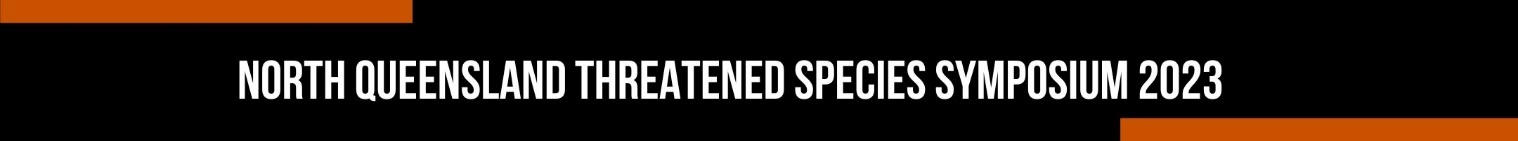 Expression of InterestSubsidised travel costs for event attendanceTerrain NRM, Gulf Savannah NRM and Cape York NRM organisations invite expressions of interest from Traditional Owner Groups from the three NRM regions to apply for travel and/or accommodation subsidies for this event at the Shangri-la The Marina in Cairns on 9-10 March 2023.Eligible Costs Subsidies will be considered for travel costs associated with the following:Transport by aircraft (airfares)Transport via road vehicle (bus tickets, fuel reimbursement at 0.78/km)Accommodation in Cairns to attend the event (max. 3 nights accommodation at the Shangri-la)To register your expression of interest you must complete and submit this Expression of Interest form by 13 February 2023. All submissions will receive acknowledgment of receipt. Please note that the submission of an EOI application does not guarantee you full or partial subsidised travel costs.Assessment processEligible applications will be assessed by a dedicated team of representatives from Terrain NRM, Gulf Savannah NRM and Cape York NRM, and according to the prioritisations outlined in the assessment criteria section below.Applications are expected to be assessed by Monday 20 February 2023. Successful applicants will be notified by Thursday 23 February 2023 via phone or email.Please submit your EOI via email to your relevant NRM organisation.Cape York NRM -  operations@capeyorknrm.com.auGulf Savannah NRM – marcus.mulholland@gulfsavannahnrm.orgTerrain NRM – Bronwyn.robertson@terrain.org.auEligibility CriteriaTo be eligible for travel subsidies you must be a member of a Traditional Owner Group - located within the Wet Tropics, Northern Gulf or Cape York NRM regional boundaries.Assessment criteriaAlthough all expressions of interest will be considered, prioritisation will be given to the following group/individuals, with 1 being of the highest priority and 5 the lowest. Traditional Owner Groups/individuals who are presenting at the Symposium.Traditional Owner Groups/individuals who are currently members of a Threatened Species Recovery Team and/or action group.Traditional Owner Group/individuals who are currently involved with Threatened Species recovery actions on country.Traditional Owner Groups/individuals who require travel from a remote location.Traditional Owner Groups/individuals who are unable to fund their attendance to the event under another funding program.Ineligible activitiesFood costs are not eligible for subsidy. Food is provided at the event for all attendees.OFFICE USE ONLY  EOI ID:                                              Date received:Section A: Applicant and/or Organisation Contract informationSection A: Applicant and/or Organisation Contract informationSection A: Applicant and/or Organisation Contract informationSection A: Applicant and/or Organisation Contract informationSection A: Applicant and/or Organisation Contract informationSection A: Applicant and/or Organisation Contract informationSection A: Applicant and/or Organisation Contract informationSection A: Applicant and/or Organisation Contract informationSection A: Applicant and/or Organisation Contract informationSection A: Applicant and/or Organisation Contract informationContact DetailsContact DetailsContact DetailsContact DetailsContact DetailsContact DetailsContact DetailsContact DetailsContact DetailsContact DetailsContact NameTelephoneMobileEmail addressAre you representing an organisation?Are you representing an organisation?Are you representing an organisation?Are you representing an organisation?Are you representing an organisation?Are you representing an organisation?Are you representing an organisation? Yes No NoName of Organisation:Which NRM Region(s) do you operate within? Cape York Cape York Gulf Savannah Gulf Savannah Gulf Savannah Terrain (Wet Tropics) Terrain (Wet Tropics) Terrain (Wet Tropics) Terrain (Wet Tropics)Do you identify as Aboriginal or Torres Strait Islander?Do you identify as Aboriginal or Torres Strait Islander?Do you identify as Aboriginal or Torres Strait Islander?Do you identify as Aboriginal or Torres Strait Islander?Do you identify as Aboriginal or Torres Strait Islander?Do you identify as Aboriginal or Torres Strait Islander?Do you identify as Aboriginal or Torres Strait Islander? Yes Yes NoAre you/your organisation currently involved in any Recovery Teams, Action Groups or Threatened Species projects?Are you/your organisation currently involved in any Recovery Teams, Action Groups or Threatened Species projects?Are you/your organisation currently involved in any Recovery Teams, Action Groups or Threatened Species projects?Are you/your organisation currently involved in any Recovery Teams, Action Groups or Threatened Species projects?Are you/your organisation currently involved in any Recovery Teams, Action Groups or Threatened Species projects?Are you/your organisation currently involved in any Recovery Teams, Action Groups or Threatened Species projects?Are you/your organisation currently involved in any Recovery Teams, Action Groups or Threatened Species projects? Yes Yes NoName of Group/Team/Project:Name of Group/Team/Project:How many people from your organisation will be attending and benefit from this subsidy?How many people from your organisation will be attending and benefit from this subsidy?How many people from your organisation will be attending and benefit from this subsidy?How many people from your organisation will be attending and benefit from this subsidy?How many people from your organisation will be attending and benefit from this subsidy?How many people from your organisation will be attending and benefit from this subsidy?How many people from your organisation will be attending and benefit from this subsidy?Would you like to be considered for Travel Subsidy?Would you like to be considered for Travel Subsidy?Would you like to be considered for Travel Subsidy?Would you like to be considered for Travel Subsidy? Yes Yes No No NoWhere would be travelling from?How would you travel to this event and what would be the cost?  Drive FlyOther:Other:Other:Other:Other:Other:Would you like to be considered for Accommodation Subsidy?Would you like to be considered for Accommodation Subsidy?Would you like to be considered for Accommodation Subsidy?Would you like to be considered for Accommodation Subsidy? Yes Yes No No NoHow many nights would you require accommodation for? (Specify the dates)Check in: Check in: Check in: Check in: Check Out:Check Out:Check Out:Check Out:How many people and rooms would you require accommodation for?People:People:People:People:Rooms: Rooms: Rooms: Rooms: Are one or more of the people from your organisations presenting at the symposium?Are one or more of the people from your organisations presenting at the symposium?Are one or more of the people from your organisations presenting at the symposium?Are one or more of the people from your organisations presenting at the symposium?Are one or more of the people from your organisations presenting at the symposium?Are one or more of the people from your organisations presenting at the symposium?Are one or more of the people from your organisations presenting at the symposium? Yes NoIf yes provide details:If yes provide details:If yes provide details:If yes provide details:If yes provide details:If yes provide details:If yes provide details:If yes provide details:If yes provide details: